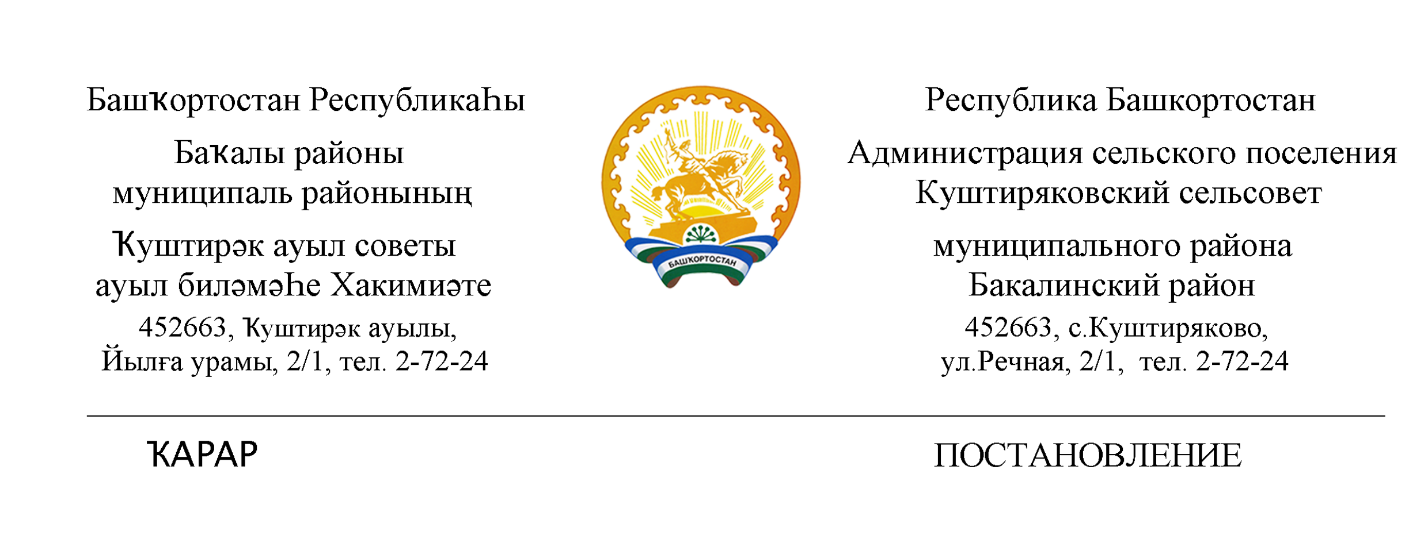        11 май  2022 й                            №  25                         11 мая   2022 г«Об изменении  разрешенного  использованияземельного  участка» В соответствии со ст. ст. 37-39 Градостроительного кодекса Российской Федерации от 29.12.2004 № 190-ФЗ, Федерального Закона Российской Федерации от 25.01.2001 № 137-ФЗ «О введении в действие Земельного Кодекса Российской Федерации», Классификатором видов разрешенного использования земельных участков, утвержденным Приказом Федеральной службы государственной регистрации, кадастра и картографии (Росреестр) от 10.11.2020 № П/0412 «Об утверждении классификатора видов разрешенного использования земельных участков»,  п.2 ст. 51 Федерального закона «Об общих принципах организации местного самоуправления в Российской Федерации» от 06 октября 2003 года № 131-ФЗ, администрация сельского поселения ПОСТАНОВЛЯЕТ:      1. Изменить разрешенное использование земельного участка  с кадастровым номером 02:07:000000:1304, относящегося  к  категории земли населенных пунктов, площадью 559 кв.м., местоположение : Республика Башкортостан, р-н. Бакалинский, c/c. Куштиряковский, с. Новый Тумутук с  имеющегося вида разрешенного использование «общее пользование территории» на  «улично-дорожная сеть».      2. Изменить разрешенное использование земельного участка  с кадастровым номером 02:07:210801:440, относящегося  к  категории земли населенных пунктов, площадью 1112  кв.м., местоположение : Республика Башкортостан, р-н. Бакалинский, c/c. Куштиряковский, с. Куштиряково  с  имеющегося вида разрешенного использования  общее пользование территории» на  «улично-дорожная сеть».     3. Внести изменения в сведения государственного земельного кадастра в Территориальном отделе по Бакалинскому району филиала ФГБУ «ФКП Росреестра» по РБ.     5.Контроль  за  исполнением настоящего Постановления оставляю за собой.Глава сельского поселения Куштиряковский  сельсовет                                                         И.А.Шайдуллин                                             